ЭКОЛОГИЧЕСКИЙ КВЕСТ «ЗЕЛЕНЫЕ КАРМАНЫ ПОСЁЛКА»На протяжении многих тысяч лет история человечества находится в неразрывной связи с историей природы. Одной из важнейших экологических проблем современности стало традиционное взаимодействие природы с человеком. Безопасная и счастливая жизнь человека напрямую зависит от его бережного отношения к природе. Поэтому воспитывать экологическую культуру и ответственность необходимо для того, чтобы приобретаемые знания в период обучения в школе преобразовывались в прочные убеждения о том, что природные условия являются неотъемлемым элементом окружающей человека среды, во многом обуславливая состояние его здоровья. Предлагаем конспект занятия Экологический квест «Зеленые карманы посёлка» для обучающихся 4 класса.Форма мероприятия – мультимедийный экологический квест. Цель – повышение экологической культуры детей, расширение представлений о рациональном взаимодействии человека с природой, воспитание бережного отношения детей к природе нашего края.Задачи мероприятия:практические: - осуществить усовершенствование «зеленых карманов» поселка Прохоровка; - формировать экологическое воспитание;развивающие: - развивать экологические навыки;- развивать память; внимание; готовность к коммуникации; образовательные: - расширение кругозора; воспитательные: - воспитывать культуру общения; - повысить общую культуру - поддерживать интерес к учению, познавательной и творческой деятельности. Техническое обеспечение: компьютер, фото- и видеокамера.Планируемые результаты: Предметные: работать в парах и малых группах;Метапредметные: овладение способностью поиска средств осуществления целей и задач квеста; Личностные: развитие навыков сотрудничества друг с другом. Универсальные учебные действия: Личностные: высказывать свое мнение, элементы способности оценивать свои достижения и трудности; Коммуникативные: участвовать в совместной деятельности, в коллективном обсуждении вопросов, соблюдать правила речевого поведения; Регулятивные: принимать и сохранять учебную задачу; адекватно воспринимать оценку учителя и товарищей; планировать свое действие; Познавательные: проводить целенаправленные наблюдения; выполнять анализ, сравнение, преобразование, конструирование; делать умозаключения, выводы, обобщения. Ход реализации квеста:Учитель: Приветствую Вас, дорогие друзья! Сегодня мы с вами отправляемся в уникальное, очень интересное и познавательное путешествие – экологический квест. Предлагаю определить тему нашего внеклассного мероприятия по ребусам: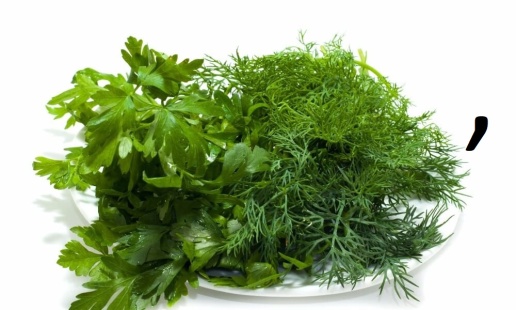 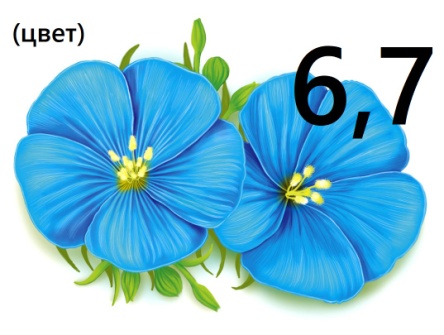 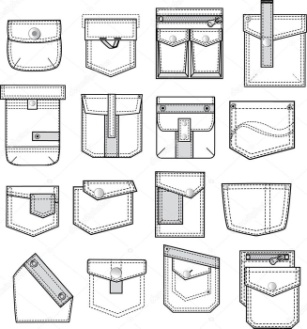 Дети: «Зеленые карманы». Учитель: Верно. А знаете ли вы, что  это такое? Это могут быть газоны, клумбы, дворовые цветники. Обращали ли вы внимание на «население»  зеленых карманов нашего поселка? Давайте начнем наше путешествие, в пути вам пригодятся знания, смекалка, дружба и находчивость.Учитель: Нам предстоит наблюдать за растениями. Давайте познакомимся с основными правилами объективного наблюдения за цветением первоцветов:  Наблюдение проводится преимущественно в мае, когда цветковые растения начинают цвести;  Исследуется в одно и то же время;  Число наблюдаемых объектов (растений) должно быть достаточным (не меньше 3-5) для получения значимых результатов.  Первоцветы наблюдаются аккуратно, рвать и портить их нельзя. Результаты наблюдения фиксируются в виде фото или видео.Учитель: Итак, первое задание вам необходимо: 1. Найти объект для наблюдения – любой «зеленый карман», который понравится по расположению и (или) составу растений; 2. Проводить наблюдения 6 дней, утром и вечером;3. Фиксировать результаты каждый день: делать фото или видео; 4. Фиксировать динамику своих эмоций и впечатлений; 5. Создать видеоролик. Для этого, необходимо ответить на 5 вопросов. Что Вы делали? Что вы сделали? Что Вы узнали нового? Что Вы при этом чувствовали? Что для Вас изменилось? Сегодня мы с вами посмотрим видеоролики других обучающихся.Возможные высказывания детей: «Я сразу же подружилась с соседкой, у неё есть огромная клумба с нарциссами. Она мне подарила несколько проросших луковиц для посадки, и теперь у меня есть свой «мини-зеленый карман»! «Сначала мне показалось, что все это глупо, ходить и фотографировать растения раз в день. И еще выкладывать фото и записывать комментарии. Но, оказывается, есть и другие ребята, которые оценили мои материалы. У меня появились новые друзья.» «Я никогда не обращал внимание на «зеленые карманы». Ну трава и трава. А теперь я их вижу. Оказалось, что это тренд современного поселка. Я нашел много интересного в сети. Может мне взять такую тему для проекта?» «Я сначала выбрала такой белый цветочек, выглядывающий из земли, потому что он первый мне попался. А на третий день около него вылез еще один синенький. Пришлось их определять по фото: оказалось, что первый был крокус, а второй – с шикарным названием – гадючий лук. Я теперь к ним отношусь как к друзьям».Учитель:  В ближайшие 3-4 занятия мы будем анализировать ваши работы в классе, делиться впечатлениями. Каждый из нас понимает, насколько тесно мы связаны с природой. Всё прибывает в хрупком равновесии. Мы призываем каждого из вас: Берегите планету Земля! Итак, сейчас ребята продемонстрируют нам танец «Живи, Земля!». Дети: (исполняют танец)А еще мы подготовили стихотворение:Мы экологами сталиУченик 1: Нам значки сегодня дали,Мы экологами стали!Мы в любую непогодуОхранять хотим природу. Чтоб цвели сады и скверы,Ученик 2: Чтобы всем нам лучше стать,Мы хорошие манерыБудем младшим прививать. Чтоб деревья и цветыГород украшали,Чтобы этой красотыЛюди не ломали. Ученик 3: Со своих дворов начнём,Мусор быстро соберём.Стёкла битые кругом,Не походишь босиком. Грабли, вёдра и лопатыРазобрали все ребята.Ученик 4: Навалились на дела,И работа в ход пошла. Клумбы новые разбили,Маргаритки посадили.Чтоб деревья не грустили,Их водою напоили. Ученик 5: Тут же к нам со всех концовПрилетело сто скворцов.Ищут корм своим птенцамИ разносят по домам. Ученик 6: Мы трудились, мы старались,Превратили двор в оазис.От работы так устали,Что "зелёными" все стали!                                              Н. АнишинаРефлексия настроения и эмоционального состояния:  Ребята, у каждого из вас на парте находится «Светофор», просим вас поднять вверх тот цвет, который наиболее соответствует вашему настроению, если вас впечатлил квест и оставил неизгладимое впечатление – зеленый; что-то осталось неясным – желтый; хотели бы что-то изменить, сложно было справиться с заданием – красный.  Учитель: Вот и подошло к концу наше путешествие. Спасибо за внимание! Надеемся, что вы, ребята, вынесли для себя много полезной и интересной информации. До свидания! СПИСОК ЛИТЕРАТУРЫ1. Дейв Грей, Санни Браун, Джеймс Макануфо. – Геймшторминг. – Изд-во Питер. – 2012 г. – 288 с.2. Реймерс Н.Ф. Охрана природы и окружающей человека среды: словарь-справочник. М., 2012. С. 3–5. 